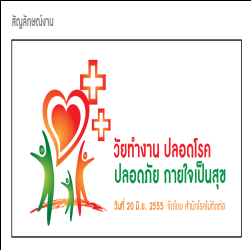 ชื่อสถานประกอบการ.....................................................................................................................................ประเภทของสถานประกอบการ           สถานประกอบการ               วิสาหกิจชุมชนมีความประสงค์เข้าร่วม สถานประกอบการ ปลอดโรค ปลอดภัย กายใจเป็นสุข ทั้งนี้มีข้อมูลพื้นฐานเกี่ยวกับสถานประกอบการ ดังต่อไปนี้1. ประเภทกิจการ.............................................................................................................................................2. ที่อยู่เลขที่...................................ซอย.......................................แขวง/ตำบล................................................    ถนน............................................เขต/อำเภอ...................................จังหวัด................................................            รหัสไปรษณีย์..................................โทรศัพท์..................................... โทรสาร..........................................       เว็บไซต์...........................................................................E-mail….....………………………………………………….3. จำนวนพนักงาน4. มาตรฐานด้านการส่งเสริมสุขภาพหรือสวัสดิการและคุ้มครองแรงงานใดบ้างที่สถานประกอบการของ     ท่านได้หรือเคยได้รับการรับรอง ไม่มี    โรงงานสีขาว    Happy Workplace      Healthy Workplace CSR-DIW (Standard for Corporate Social Responsibility Department of Industrial Work)  ISO…………………………………………………  อื่นๆระบุ..............................................................5. ชื่อผู้รับผิดชอบ (นาย/นาง/นางสาว).................................................. นามสกุล.........................................   ตำแหน่ง.................................................................โทรศัพท์ที่ทำงาน.........................................................   โทรศัพท์มือถือ........................................................โทรสาร........................................................................   เว็บไซต์........................................................................E-mail……......………………………………………………...		ลงชื่อ.......................................................ผู้สมัคร     	    (                                     )	    ตำแหน่ง.............................................................	    วันที่..............เดือน.......................พ.ศ.................หมายเหตุ :  สอบถามรายละเอียดและส่งใบสมัครเข้าร่วมโครงการ“สถานประกอบการ ปลอดโรค ปลอดภัย กายใจเป็นสุข”    มาที่สำนักงานสาธารณสุขจังหวัดชายหญิงรวม